Всероссийский педагогический конкурс «Дистанционный урок»Система онлайн-тестов как форма дистанционных домашних заданийЗахарова Вера Александровнаучитель начальных классов МАОУ Гимназия №6 г. ПермиВыполнение домашнего задания требует от ученика не только отработки способов навыков списывания, проверки орфограмм, заучивания слов с непроверяемыми написаниями. Домашнее задание – это и устная работа по запоминанию правил и определений, умению фиксировать разными способами полученную на уроке информацию. Иными словами, домашняя работа призвана неким образом систематизировать и отработать всё, что пройдено на уроке. К сожалению, упражнения, представленные в учебнике, не всегда способствуют выполнению этой задачи. В связи с этим у учителя появляется потребность давать своим ученикам на дом дополнительные материалы. Как правило такие материалы учитель подбирает и печатает на отдельных листах, которые выдаются детям. Уверена, что каждый учитель сталкивался затем с различными проблемами от проверки до сохранности этих листов. А ведь решить проблему систематизации устного домашнего задания достаточно просто! На помощь приходит современное цифровое образовательное пространство. В своей работе я активно использую разные сервисы: Core, LearningApps, Google, Яндекс Учебник, Учи.ру. Цифровые образовательные ресурсы помогают сделать процесс выполнения домашних заданий более эффективным и интересным для обучающихся. Особенно тогда, когда я использую систему онлайн-тестов. Покажу это на примере одной из тем по русскому языку в начальной школе.Тема «Синтаксис и пунктуация» - сложная тема для учеников 3 класса. В ней отрабатываются понятия грамматических связей в предложении и словосочетании, знаки препинания при однородных членах предложения и грамматические основы предложений. Для выполнения домашних заданий по данной теме мной разработана система онлайн-тестов. Все тесты размещены на платформе Google. Тесты задаются в виде домашней работы после изучения тем: Типы грамматических связей (взаимная и подчинительная связь).Подлежащее и сказуемое. Грамматическая основа предложения.Тире между подлежащим и сказуемым.Определение.ДополнениеОбстоятельство.Однородные члены предложения.Постановка запятой между однородными членами предложения.Союзы при однородных членах предложения.Постановка запятой при однородных членах предложения. Получая домашнее задание, ученик выполняет тест, руководствуясь несколькими принципами. Принципы системы онлайн-тестов:- самостоятельность (выполнять тест нужно самому, можно пользоваться любой литературой);- пошаговость (тесты включают в себя вопросы по одной микротеме);- многоразовость или результативность (тест в рамках одного дня ученик может пройти столько раз, сколько необходимо для усвоения понятия, определения или способа);- двухфазность (тест ученик проходит дважды: при входе в тему и при выходе из неё);- конечной точки (при выходе из темы баллы за тест могут быть переведены в отметку).Такие принципы позволяют ребёнку самостоятельно искать, анализировать, интерпретировать информацию, что развивает навыки работы с текстом, память, мышление. Всё это способствует более глубокому усвоению пройденного на уроке материала.Все тесты при входе в тему я настроила так, что после выполнения ученик может видеть только правильно выполненные им задания, а также видит количество набранных им баллов и максимум возможных. Это позволяет ребёнку отрефлексировать, где им допущены ошибки, вернуться к этим заданиям ещё раз. Через несколько уроков при выходе из темы тест даётся для домашнего задания ещё раз, и настраивается мной только для однократного прохождения. Это даёт ученику дополнительный стимул для качественной работы.Содержание теста можно посмотреть на примере: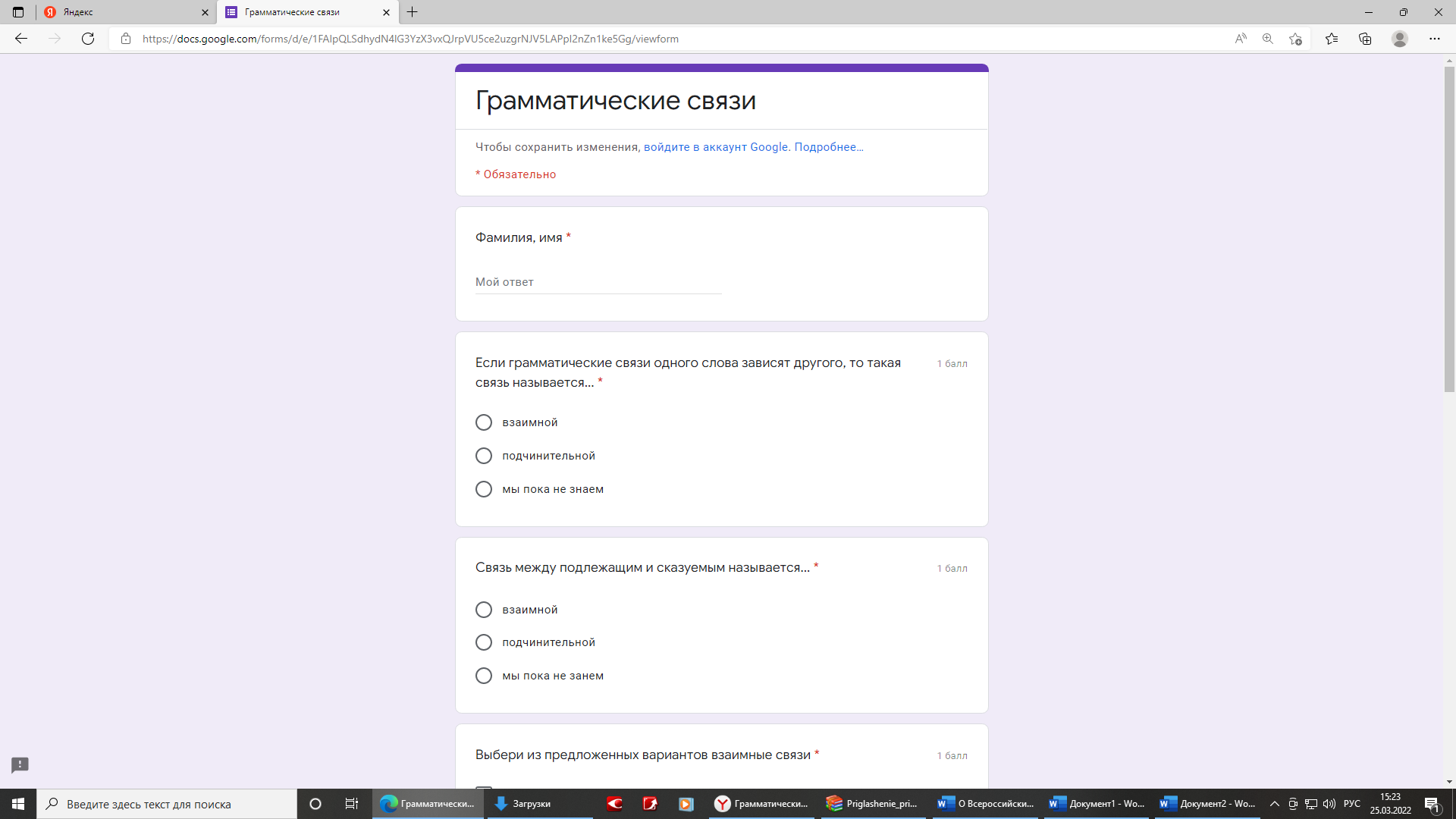 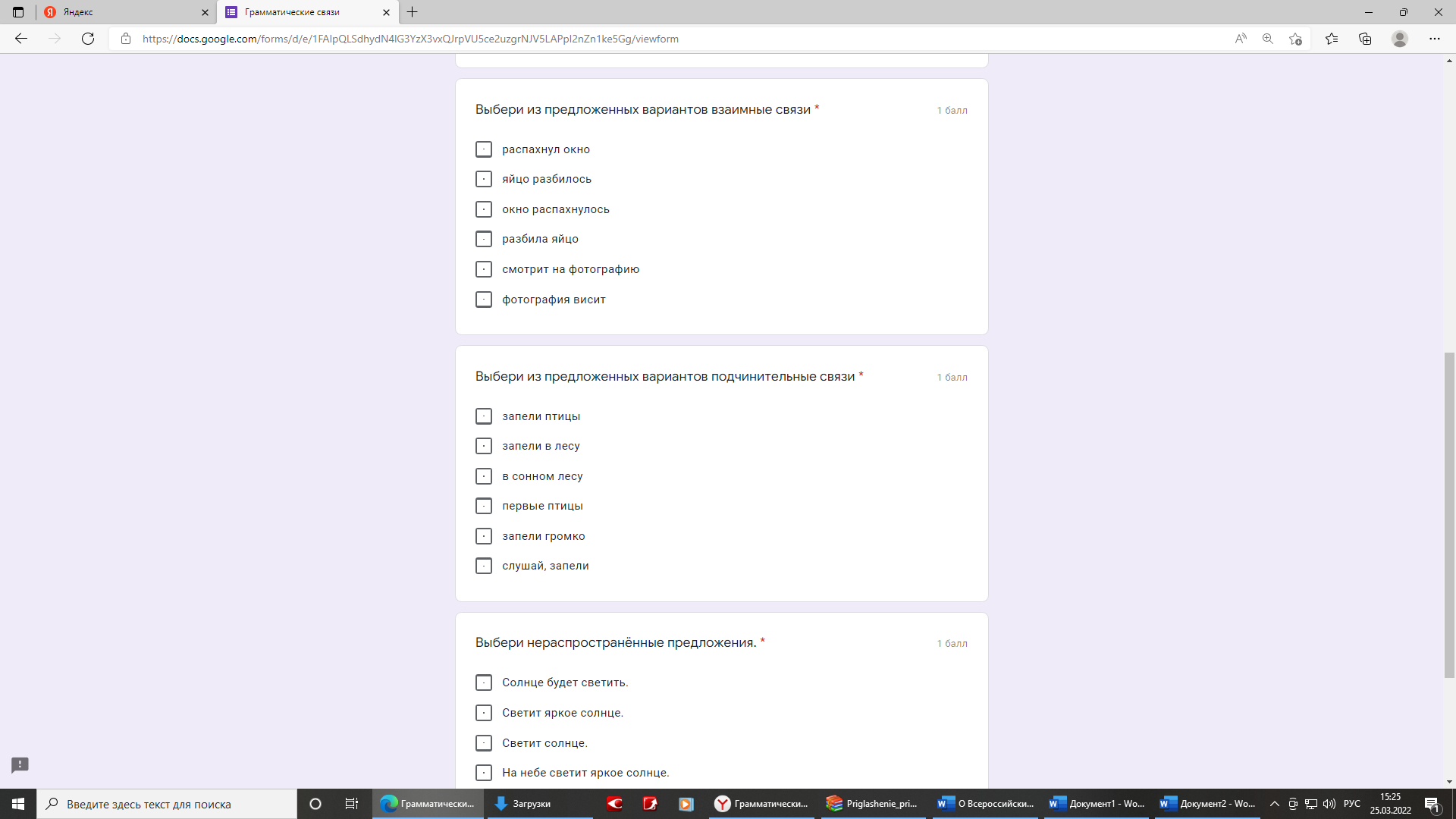 Ссылка на тест https://docs.google.com/forms/d/e/1FAIpQLSdhydN4lG3YzX3vxQJrpVU5ce2uzgrNJV5LAPpI2nZn1ke5Gg/viewform?usp=sf_link Использование в качестве домашнего задания системы онлайн-тестов позволило повысить качество усвоения программного материала. Кроме этого, ученики заметили, что время выполнения домашнего задания у большинства из них уменьшилось, а навык работы с определениями и правилами увеличился. 